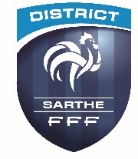 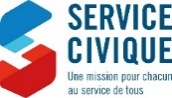 Le District de la Sarthe de Football dispose d’un agrément pour accueillir 45 jeunes volontaires dans le cadre du dispositif Service Civique pour la saison 2024/2025. Lors de cette mission de 8 mois (du 1er Octobre 2024 au 31 Mai 2025), ces jeunes seront mis à disposition de leur club par le biais d’une convention. Le candidat devra être volontaire, motivé et disponible auprès de son club et du District pour mener à bien les différentes actions qui sont définies avec le SDJES 72 avec pour rôle d’être :AMBASSADEUR D’UN FOOTBALL EDUCATIF, SOLIDAIRE ET ENGAGÉLE CANDIDATNOM :	………………………………………………………….	PRENOM :………………………………………………………………….DATE DE NAISSANCE :	……./……/……….		NATIONALITE : …………………………………………………….…….LIEU DE NAISSANCE (commune et département) : …………………………………………………………………………………..ADRESSE : …………………………………………………………………………………………………………………………………………….CODE POSTAL :	…………………………………………..  	VILLE : …………………………………………………………….……….TELEPHONE : ………………………………………………	MAIL : ……………………………………………………………………….N° Sécurité Sociale : …………………………………………………………………………………………………………………………….Taille de vêtements Nike : 	   XS     -       S      -      M     -      L    -     XL          (entourer votre taille)LE CLUB Le coût pour l’accueil d’un volontaire est de 320€ pour la saison (2 prélèvements de 160€) au titre de l’indemnité complémentaire obligatoire versée par la structure d’accueil.NOM DU CLUB : ………………………………………………………………………………………………………………………………..ADRESSE MAIL OFFICIELLE : ………………………………………………………………………………………………………………NOM ET PRENOM DU TUTEUR (prévisionnel) :…………………………………………………………………………………..ADRESSE MAIL DU TUTEUR : ……………………………………………………………………………………………………………..